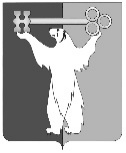 РОССИЙСКАЯ ФЕДЕРАЦИЯКРАСНОЯРСКИЙ КРАЙНОРИЛЬСКИЙ ГОРОДСКОЙ СОВЕТ ДЕПУТАТОВР Е Ш Е Н И ЕО внесении изменений в решение Городского Совета от 13.05.2008 № 11-251 «Об утверждении Положения о порядке предоставления в аренду объектов недвижимого имущества, находящегося в собственности муниципального образования город Норильск»В соответствии с Федеральным законом от 06.10.2003 № 131-ФЗ «Об общих принципах организации местного самоуправления в Российской Федерации», статьей 28 Устава муниципального образования город Норильск, Городской СоветРЕШИЛ:1. Внести в Положение о порядке предоставления в аренду объектов недвижимого имущества, находящегося в собственности муниципального образования город Норильск, утвержденное решением Городского Советаот 13.05.2008 № 11-251 (далее - Положение), следующие изменения:1.1. Абзац девятый пункта 2.3 Положения исключить.1.2. Пункт 3.2 Положения изложить в следующей редакции:«3.2. При предоставлении Объектов в аренду без проведения торгов в случаях, предусмотренных федеральными законами и нормативными правовыми актами, указанными в пункте 2.1 настоящего Положения, заинтересованное лицо представляет в Управление имущества:1) заявление о предоставлении Объекта в аренду в произвольной форме. Рекомендуемая форма заявления приведена в приложении № 1 к Административному регламенту предоставления муниципальной услуги по предоставлению недвижимого имущества муниципальной собственности в аренду без проведения торгов, утвержденному постановлением Администрации города Норильска. К оформлению заявления предъявляются следующие требования: текст заявления должен поддаваться прочтению, в заявлении должны быть указаны фамилия, имя, отчество (последнее - при наличии) Заявителя, адрес электронной почты, если ответ должен быть направлен в форме электронного документа, или почтовый адрес, если ответ должен быть направлен в письменной форме. Кроме того, заявление должно содержать наименование имущества, его адрес (местоположение), площадь, цель использования имущества и должно быть подписано Заявителем или его уполномоченным представителем; 2) учредительные документы и документы, подтверждающие полномочия руководителя юридического лица (приказ о назначении руководителя на должность, протокол собрания учредителей и т.д.);3) выписку из Единого государственного реестра юридических лиц, полученную не ранее чем за шесть месяцев до дня подачи заявления, в случае если Заявитель - юридическое лицо;4) выписку из Единого государственного реестра индивидуальных предпринимателей, полученную не ранее чем за месяц до дня подачи заявления, в случае если Заявитель - индивидуальный предприниматель;5) документ, удостоверяющий личность Заявителя, либо личность представителя Заявителя (если с заявлением обратился уполномоченный представитель Заявителя);6) доверенность (для уполномоченного представителя Заявителя);7) документы, подтверждающие право Заявителя на предоставление Объекта в аренду без проведения торгов в соответствии с Федеральным законом от 26.07.2006 № 135-ФЗ «О защите конкуренции»:- решение суда, вступившее в законную силу, устанавливающее иной порядок распоряжения Объектом, в соответствии с п. 1 ч. 1 ст. 17.1 Федерального закона от 26.07.2006 № 135-ФЗ «О защите конкуренции» (если данный документ ранее не предоставлялся Заявителем в органы местного самоуправления муниципального образования город Норильск);- документ, подтверждающий права владения и (или) пользования сетью инженерно-технического обеспечения, в случае предоставления Объекта в соответствии с п. 8 ч. 1 ст. 17.1 Федерального закона от 26.07.2006 № 135-ФЗ «О защите конкуренции» (если данный документ отсутствует в государственных органах, органах местного самоуправления муниципального образования город Норильск и подведомственных государственным органам или органам местного самоуправления организациях);- документ, подтверждающий права Заявителя на недвижимое имущество, прекращающиеся в связи со сносом или с реконструкцией здания, строения, сооружения, которыми или частью которых является такое недвижимое имущество, либо в связи с предоставлением прав на такое недвижимое имущество государственным или муниципальным организациям, осуществляющим образовательную деятельность, медицинским организациям в соответствии с п. 12 ч. 1 ст. 17.1 Федерального закона от 26.07.2006   № 135-ФЗ «О защите конкуренции» (если данный документ отсутствует в государственных органах, органах местного самоуправления муниципального образования город Норильск и подведомственных государственным органам или органам местного самоуправления организациях).Документы, указанные в подпунктах 3, 4 настоящего пункта, предоставляются по инициативе заявителя. Документы, указанные в настоящем пункте, предоставляются Заявителем в Управление имущества:- в оригиналах (документы, указанные в подпунктах 1, 5 и 6 настоящего пункта) и копиях (документы, указанные в подпунктах 2  - 4 и 7 настоящего пункта) - при личном обращении Заявителя;- в копиях, заверенных в установленном порядке (документы, указанные в подпунктах 2 - 7 настоящего пункта), и оригинале (документ, указанный в подпункте 1 настоящего пункта) - при направлении Заявителем пакета документов посредством почтового отправления.Заявление и прилагаемые к нему документы могут быть также предоставлены Заявителем в Управление имущества через единый портал государственных и муниципальных услуг и (или) региональный портал государственных и муниципальных услуг в форме электронных документов с использованием информационно-телекоммуникационных сетей общего пользования, в том числе сети Интернет, включая единый портал государственных и муниципальных услуг и (или) региональный портал государственных и муниципальных услуг.Исчерпывающий перечень оснований отказа в приеме документов устанавливается Административным регламентом предоставления муниципальной услуги по предоставлению недвижимого имущества муниципальной собственности в аренду без проведения торгов, утвержденным Постановлением Администрации города Норильска.».1.3. В пункте 3.3 Положения цифры «3, 4» заменить цифрами «3, 4, 7».1.4. Пункт 4.1 Положения изложить в следующей редакции:«4.1. Арендатор, имеющий намерение заключить договор аренды на новый срок, за 2 месяца до окончания срока действия договора аренды представляет в Управление имущества:1) заявление о заключении договора аренды на новый срок в произвольной форме. Рекомендуемая форма заявления приведена в приложении № 1 к Административному регламенту предоставления муниципальной услуги по заключению договора аренды недвижимого имущества на новый срок, утвержденному постановлением Администрации города Норильска. К оформлению заявления предъявляются следующие требования: текст заявления должен поддаваться прочтению, в заявлении должны быть указаны фамилия, имя, отчество (последнее - при наличии) Заявителя, адрес электронной почты, если ответ должен быть направлен в форме электронного документа, или почтовый адрес, если ответ должен быть направлен в письменной форме. Кроме того, заявление должно содержать реквизиты договора аренды недвижимого имущества муниципальной собственности, который предполагается заключить на новый срок, и должно быть подписано Заявителем или его уполномоченным представителем; 2) учредительные документы и документы, подтверждающие полномочия руководителя юридического лица (приказ о назначении руководителя на должность, протокол собрания учредителей и т.д.);3) выписку из Единого государственного реестра юридических лиц, полученную не ранее чем за шесть месяцев до дня подачи заявления, в случае если Заявитель - юридическое лицо;4) выписку из Единого государственного реестра индивидуальных предпринимателей, полученную не ранее чем за месяц до дня подачи заявления, в случае если Заявитель - индивидуальный предприниматель;5) документ, удостоверяющий личность Заявителя, либо личность представителя Заявителя (если с заявлением обратился уполномоченный представитель Заявителя);6) доверенность (для уполномоченного представителя Заявителя);7) договор аренды муниципального недвижимого имущества, заключенного с Заявителем, с отметкой о его государственной регистрации в установленном действующим законодательством порядке - для договоров, заключенных на срок один год и более;8) справку об отсутствии задолженности Заявителя за коммунальные услуги и услуги по содержанию общего имущества по арендуемому Объекту, полученную не ранее чем за один месяц до дня подачи заявления;9) документы, подтверждающие право Заявителя на предоставление Объекта в аренду без проведения торгов в соответствии с Федеральным законом от 26.07.2006 № 135-ФЗ «О защите конкуренции»:- решение суда, вступившее в законную силу, устанавливающее иной порядок распоряжения Объектом, в соответствии с п. 1 ч. 1 ст. 17.1 Федерального закона от 26.07.2006 № 135-ФЗ «О защите конкуренции» (если данный документ ранее не предоставлялся Заявителем в органы местного самоуправления муниципального образования город Норильск);- документ, подтверждающий права владения и (или) пользования сетью инженерно-технического обеспечения, в случае предоставления Объекта в соответствии с п. 8 ч. 1 ст. 17.1 Федерального закона от 26.07.2006 № 135-ФЗ «О защите конкуренции» (если данный документ отсутствует в государственных органах, органах местного самоуправления муниципального образования город Норильск и подведомственных государственным органам или органам местного самоуправления организациях).Документы, указанные в подпунктах 3, 4, 7 настоящего пункта, предоставляются по инициативе заявителя.Документы, указанные в настоящем пункте, предоставляются Заявителем в Управление имущества:- в оригиналах (документы, указанные в подпунктах 1, 5, 6, 8 настоящего пункта) и копиях (документы, указанные в подпунктах 2 - 4 и 7, 9 настоящего пункта) - при личном обращении Заявителя;- в оригиналах (документы, указанные в подпунктах 1, 8 настоящего пункта), копиях, заверенных в установленном порядке (документы, указанные в подпунктах 2 - 6, 9 настоящего пункта), и в копиях (документ, указанный в подпункте 7 настоящего пункта) - при направлении Заявителем пакета документов посредством почтового отправления.Заявление и прилагаемые к нему документы могут быть также предоставлены Заявителем в Управление имущества через единый портал государственных и муниципальных услуг и (или) региональный портал государственных и муниципальных услуг в форме электронных документов с использованием информационно-телекоммуникационных сетей общего пользования, в том числе сети Интернет, включая единый портал государственных и муниципальных услуг и (или) региональный портал государственных и муниципальных услуг.Основания для отказа в приеме указанных в настоящем пункте заявления и документов устанавливаются Административным регламентом предоставления муниципальной услуги по заключению договора аренды недвижимого имущества на новый срок, утвержденным Постановлением Администрации города Норильска.».1.5. В пункте 4.1.1 Положения цифры «3, 4, 6» заменить цифрами «3, 4, 7, 9».1.6. Пункт 5.2 Положения изложить в следующей редакции:«5.2. Для согласования предоставления Объекта в субаренду Арендатор, кроме документов, указанных в подпунктах 2 - 8 пункта 4.1 настоящего Положения, представляет в Управление имущества:- заявление о согласовании предоставления Объекта в субарендув произвольной форме. Рекомендуемая форма заявления утверждается правовым актом Администрации города Норильска, издаваемым Руководителем Администрации города Норильска или иным уполномоченным им лицом. К оформлению заявления предъявляются следующие требования: текст заявления должен поддаваться прочтению, в заявлении должны быть указаны фамилия, имя, отчество (последнее - при наличии) Заявителя, адрес электронной почты, если ответ должен быть направлен в форме электронного документа, или почтовый адрес, если ответ должен быть направлен в письменной форме. Кроме того, заявление должно быть подписано Заявителем или его уполномоченным представителем и должно содержать: адрес муниципального недвижимого имущества, планируемого к передаче в субаренду, сведения о сроке субаренды, площади Объекта (или его части), предоставляемого в субаренду, виде целевого назначения Объекта; - укрупненный ассортиментный перечень предполагаемых к реализации субарендатором на арендуемой площади товаров (работ, услуг).».1.7. Дополнить Положение пунктом 5.2.1 следующего содержания:«5.2.1. Основаниями для отказа в приеме заявления и документов для предоставления согласования предоставления Объекта в субаренду являются:- текст заявления не поддается прочтению, не указаны фамилия, имя, отчество (последнее - при наличии) Заявителя, адрес электронной почты, если ответ должен быть направлен в форме электронного документа, или почтовый адрес, если ответ должен быть направлен в письменной форме;- заявление не содержит адрес Объекта, сведения о сроке субаренды, виде целевого назначения Объекта, площади Объекта или его части;- заявление не подписано Заявителем или его уполномоченным представителем;- Заявителем не представлены документы, предусмотренные подпунктами 2 - 8 пункта 4.1 настоящего Положения, за исключением документов, указанных в подпунктах 3, 4 и 7 пункта 4.1 настоящего Положения (если данные документы имеются в государственных органах, органах местного самоуправления и подведомственных государственным органам или органам местного самоуправления организациях).».1.8. Пункт 5.3 Положения изложить в следующей редакции:«5.3. Для согласования изменения вида целевого назначения Объекта Арендатор, кроме документов, указанных в подпунктах 2 - 8 пункта 4.1 настоящего Положения, представляет в Управление имущества:- заявление о согласовании изменения вида целевого назначения Объекта в произвольной форме. Рекомендуемая форма заявления утверждается правовым актом Администрации города Норильска, издаваемым Руководителем Администрации города Норильска или иным уполномоченным им лицом. К оформлению заявления предъявляются следующие требования: текст заявления должен поддаваться прочтению, в заявлении должны быть указаны фамилия, имя, отчество (последнее - при наличии) Заявителя, адрес электронной почты, если ответ должен быть направлен в форме электронного документа, или почтовый адрес, если ответ должен быть направлен в письменной форме. Кроме того, заявление должно быть подписано Заявителем или его уполномоченным представителем и должно содержать: наименование недвижимого имущества, его адрес, вид целевого назначения, площадь; письменное пояснение, обосновывающее необходимость изменения вида целевого назначения Объекта (его части), переданного по договору.».1.9. Дополнить Положение пунктом 5.3.1 следующего содержания:«5.3.1. Основаниями для отказа в приеме заявления и документов для согласования изменения вида целевого назначения Объекта являются:- текст заявления не поддается прочтению, не указаны фамилия, имя, отчество (последнее - при наличии) Заявителя, адрес электронной почты, если ответ должен быть направлен в форме электронного документа, или почтовый адрес, если ответ должен быть направлен в письменной форме;-  заявление не содержит наименования недвижимого имущества, его адрес, вид целевого назначения, площадь, обоснование необходимости изменения вида целевого назначения недвижимого имущества (его части); - заявление не подписано Заявителем или его уполномоченным представителем;- Заявителем не представлены документы, предусмотренные подпунктами 2 - 8 пункта 4.1 настоящего Положения, за исключением документов, указанных в подпунктах 3, 4 и 7 пункта 4.1 настоящего Положения (если данные документы имеются в государственных органах, органах местного самоуправления и подведомственных государственным органам или органам местного самоуправления организациях).».1.10. Пункт 5.4 Положения изложить в следующей редакции:«5.4. Основанием для отказа в согласовании предоставления Объекта в субаренду является:- наличие у заявителя нарушений условий договора аренды (задолженности по арендным платежам (арендной плате, неустойке (пени, штрафу)), коммунальным услугам и услугам по содержанию общего имущества);- указанные заявителем цели использования муниципального имущества (его части) для его передачи в субаренду противоречат целям, установленным договором аренды;- срок субаренды недвижимого имущества (его части), переданного по договору аренды, превышает пределы срока действия договора аренды.Основанием для отказа в согласовании изменения вида целевого назначения Объекта является:- наличие у заявителя нарушений условий договора аренды (задолженности по арендным платежам (арендной плате, неустойке (пени, штрафу)), коммунальным услугам и услугам по содержанию общего имущества);- с даты последнего изменения вида целевого назначения недвижимого имущества (его части), переданного по договору аренды, прошло менее шести последовательных календарных месяцев.».1.11. В пункте 5.4.1 Положения цифры «3,4,6» заменить цифрами «3,4,7».1.12. Пункт 5.7 Положения изложить в следующей редакции:«5.7. При наличии оснований для отказа в приеме заявления и документов, указанных в пунктах 5.2.1, 5.3.1 настоящего Положения, документы должны быть возвращены Заявителю.В случае, если заявление с документами подано при личном обращении Заявителя или документы поступили по почте, они возвращаются Заявителю в срок не позднее трех рабочих дней с даты их регистрации в Управлении имущества заказным почтовым отправлением с уведомлением о вручении по адресу, указанному Заявителем в заявлении, с приложением письма за подписью начальника Управления имущества с обоснованием отказа в приеме заявления и документов.В случае, если заявление с документами поступило по электронной почте через единый портал государственных и муниципальных услуг и (или) региональный портал государственных и муниципальных услуг в форме электронных документов с использованием информационно-телекоммуникационных сетей общего пользования, в том числе сети Интернет, включая единый портал государственных и муниципальных услуг и (или) региональный портал государственных и муниципальных услуг, оно возвращается Заявителю в срок не позднее трех рабочих дней с даты его регистрации в Управлении имущества путем направления копии письма в электронном виде за подписью начальника Управления имущества с обоснованием отказа в приеме заявления с документами по адресу электронной почты, указанному Заявителем в заявлении.». 1.13. Дополнить Положение пунктом 5.8 следующего содержания:«5.8. В случае наличия оснований для отказа в согласовании предоставления Объекта в субаренду или изменения вида целевого назначения Объекта, указанных в пункте 5.4 настоящего Положения, Заявителю в срок не позднее тридцати дней с даты поступления заявления в Управление имущества направляется письмо об отказе за подписью начальника Управления имущества.».1.14. Пункт 6.2 Положения изложить в следующей редакции:«6.2. Для предоставления рассрочки погашения задолженности Арендатор представляет в Управление имущества:1) заявление о предоставлении рассрочки погашения задолженности по договору арендыв произвольной форме. Рекомендуемая форма заявления утверждается правовым актом Администрации города Норильска, издаваемым Руководителем Администрации города Норильска или иным уполномоченным им лицом. К оформлению заявления предъявляются следующие требования: текст заявления должен поддаваться прочтению, в заявлении должны быть указаны фамилия, имя, отчество (последнее - при наличии) Заявителя, адрес электронной почты, если ответ должен быть направлен в форме электронного документа, или почтовый адрес, если ответ должен быть направлен в письменной форме. Кроме того, заявление должно содержать реквизиты договора аренды, причины образования задолженности, обстоятельства, в связи с которыми Заявитель просит предоставить рассрочку задолженности, и должно быть подписано Заявителем или его уполномоченным представителем;2) проект графика погашения задолженности, образовавшейся по договору аренды на дату подачи заявления (далее - График), с указанием сумм и сроков погашения задолженности по арендным платежам (арендной плате, неустойке (пени, штрафу)) с условием осуществления платежей ежемесячно равными долями. При этом график погашения задолженности по договору аренды не должен превышать срок действия договора аренды;3) документы, оформленные в соответствии с действующим законодательством, подтверждающие доводы Заявителя, изложенные в заявлении;4) копии платежных документов (платежных поручений, квитанций, выписок со счета с отметкой банка о списании денежных средств в счет оплаты арендных платежей), подтверждающих размер оплаченных арендных платежей по договору аренды;5) копию договора аренды муниципального недвижимого имущества, заключенного с Арендатором.».1.15. Дополнить Положение пунктами 6.2.1, 6.2.2 следующего содержания:«6.2.1. Основаниями для отказа в приеме заявления и документов для предоставления рассрочки задолженности по арендным платежам являются:- текст заявления не поддается прочтению, не указаны фамилия, имя, отчество (последнее - при наличии) Заявителя, адрес электронной почты, если ответ должен быть направлен в форме электронного документа, или почтовый адрес, если ответ должен быть направлен в письменной форме;- заявление не содержит реквизиты договора аренды муниципального недвижимого имущества, заключенного с Арендатором;- заявление не содержит причины образования задолженности и/или обстоятельства, в связи с которыми Заявитель просит предоставить рассрочку задолженности;- заявление не подписано Заявителем или подписано неуполномоченным лицом;- Заявителем не представлены документы, предусмотренные пунктом 6.2 настоящего Положения, за исключением документов, указанных в подпунктах 4 и 5 пункта 6.2 настоящего Положения (если данные документы имеются в государственных органах, органах местного самоуправления и подведомственных государственным органам или органам местного самоуправления организациях);- в проекте Графика не указаны суммы и/или сроки погашения задолженности по арендным платежам (арендной плате, неустойке (пени, штрафу)) и/или не выполнено условие об осуществлении платежей ежемесячно равными долями;- документы, указанные в подпункте 3 пункта 6.2 настоящего Положения, подтверждающие доводы Заявителя, изложенные в заявлении, оформлены не в соответствии с действующим законодательством.6.2.2. При наличии оснований для отказа в приеме заявления и документов, указанных в пункте 6.2.1 настоящего Положения, документы должны быть возвращены Заявителю.В случае, если заявление с документами подано при личном обращении Заявителя или документы поступили по почте, они возвращаются Заявителю в срок не позднее трех рабочих дней с даты их регистрации в Управлении имущества заказным почтовым отправлением с уведомлением о вручении по адресу, указанному Заявителем в заявлении, с приложением письма за подписью начальника Управления имущества с обоснованием отказа в приеме заявления и документов.В случае, если заявление с документами поступило по электронной почте через единый портал государственных и муниципальных услуг и (или) региональный портал государственных и муниципальных услуг в форме электронных документов с использованием информационно-телекоммуникационных сетей общего пользования, в том числе сети Интернет, включая единый портал государственных и муниципальных услуг и (или) региональный портал государственных и муниципальных услуг, оно возвращается Заявителю в срок не позднее трех рабочих дней с даты его регистрации в Управлении имущества путем направления копии письма в электронном виде за подписью начальника Управления имущества с обоснованием отказа в приеме заявления с документами по адресу электронной почты, указанному Заявителем в заявлении.».1.16. Абзац четвертый пункта 6.7 Положения исключить.1.17. Дополнить Положение пунктами 6.7.1, 6.7.2 следующего содержания:«6.7.1. Основанием для отказа в предоставлении рассрочки задолженности по арендным платежам является отсутствие в документах, указанных в пункте 6.2 настоящего Положения, информации, подтверждающей наличие следующих событий:а) причинениеАрендатору ущерба в результате стихийного бедствия, техногенной катастрофы или иных обстоятельств непреодолимой силы;б) задержку в предоставлении Арендатору бюджетных ассигнований в целях исполнения бюджетных обязательств, принятых в порядке, предусмотренном Бюджетным кодексом Российской Федерации;в) угрозу возникновения признаков несостоятельности (банкротства) Арендатора, установленных Федеральным законом от 26.10.2002 № 127-ФЗ «О несостоятельности (банкротстве)», в случае единовременной уплаты им задолженности по арендным платежам (арендная плата, неустойка (пени, штраф)).6.7.2. В случае наличия основания для отказа в предоставлении рассрочки задолженности по арендным платежам, указанного в пункте 6.7.1 настоящего Положения, Заявителю в срок не позднее тридцати дней с даты поступления заявления в Управление имущества направляется письмо об отказе в ее предоставлении за подписью начальника Управления имущества.».1.18. В абзаце четвертом пункта 8.4 Положения слова «Управлением капитальных ремонтов и строительства Администрации города Норильска» заменить словами «МКУ «Управление капитальных ремонтов и строительства»».1.19. Пункт 9.1 Положения изложить в следующей редакции:«9.1. Производство Арендатором работ по капитальному ремонту или осуществлению реконструкции Объекта без согласования Управления имущества не допускается.Для согласования проведения капитального ремонта или осуществления реконструкции Объекта Арендатор подает в Управление имущества:а) заявление о согласовании проведения капитального ремонта или осуществления реконструкции.Заявление подается на имя начальника Управления имущества в произвольной форме. Рекомендуемая форма заявления утверждается правовым актом Администрации города Норильска, издаваемым Руководителем Администрации города Норильска или иным уполномоченным им лицом. К оформлению заявления предъявляются следующие требования: текст заявления должен поддаваться прочтению, в заявлении должны быть указаны фамилия, имя, отчество (последнее - при наличии) Заявителя, адрес электронной почты, если ответ должен быть направлен в форме электронного документа, или почтовый адрес, если ответ должен быть направлен в письменной форме. Кроме того, заявление должно содержать вид работ, за согласованием которого обращается Заявитель, вид права, на котором предоставлено имущество, номер, дату и срок действия договора и должно быть подписано Заявителем или его уполномоченным представителем.К заявлению, предусмотренному настоящим пунктом, Арендатор прилагает проектную документацию на капитальный ремонт или реконструкцию Объекта, предоставленного в аренду, подготовленную и оформленную в соответствии с требованиями градостроительного законодательства Российской Федерации.Арендатор дополнительно с проектной документацией представляет:б) копию выданного саморегулируемой организацией свидетельства о допуске лица, осуществившего подготовку проектной документации, к видам работ, которые оказывают влияние на безопасность объектов капитального строительства (в случаях, установленных градостроительным законодательством Российской Федерации);в) заключение экспертизы проектной документации, с приложением копии документа, подтверждающего наличие у лица ее осуществлявшего, права на проведение экспертизы соответствующего вида (в случаях, предусмотренных статьей 49 Градостроительного кодекса Российской Федерации);г) согласованный Управлением по градостроительству и землепользованию Администрации города Норильска колерный бланк внешнего вида фасада Объекта (или его части) (в случае, если при проведении капитального ремонта (реконструкции) Объекта, предоставленного в аренду, предполагается изменение внешнего архитектурного облика (фасада) Объекта (или его части)) - предоставляется по инициативе заявителя;д) согласование проведения капитального ремонта (реконструкции) Объекта в порядке, установленном охранным обязательством и действующим законодательством Российской Федерации (в случае, если Объект является объектом (или частью объекта) культурного наследия (памятником истории и культуры) народов Российской Федерации);е) согласование иных физических или юридических лиц, полученное в порядке, установленном действующим законодательством Российской Федерации (в случае, если Объект является частью объекта капитального строительства (в том числе многоквартирного дома) и иные части (помещения) этого объекта капитального строительства принадлежат на праве собственности иным физическим или юридическим лицам);ж) согласие всех собственников помещений в многоквартирном доме (в случае, если Объект расположен в многоквартирном доме и в результате реконструкции произойдет уменьшение размера общего имущества такого многоквартирного дома);з) документ, удостоверяющий личность представителя Заявителя (если с заявлением обращается уполномоченный представитель Заявителя);и) доверенность (для уполномоченного представителя Заявителя).Документы, указанные в настоящем пункте, предоставляются в Управление имущества:- в оригиналах (документы, указанные в подпунктах «а», «в», «з», «и» настоящего пункта), копиях, заверенных в установленном порядке (документы, указанные в подпунктах «б», «д» - «ж» настоящего пункта) и в копиях (документ, указанный в подпункте «г») - при личном обращении Заявителя;- в оригиналах (документы, указанные в подпункте «а» настоящего пункта), копиях, заверенных в установленном порядке (документы, указанные в подпунктах «б», «в», «д» - «ж», «з», «и» настоящего пункта) и в копиях (документ, указанный в подпункте «г») - при направлении Заявителем пакета документов путем почтового отправления.Документы, указанные в настоящем пункте, представляемые в Управление имущества в форме электронных документов, удостоверяются Арендатором с использованием усиленной квалифицированной электронной подписи.».1.20. Дополнить Положение пунктом 9.1.1 следующего содержания:«9.1.1. Основаниями для отказа в приеме заявления и документов для согласования проведения капитального ремонта или осуществления реконструкции Объекта являются:- текст заявления не поддается прочтению, не указаны фамилия, имя, отчества (последнее – при наличии) Заявителя, адрес электронной почты, если ответ должен быть направлен в форме электронного документа, или почтовый адрес, если ответ должен быть направлен в письменной форме, заявление не содержит вид работ, за согласованием которого обращается Арендатор, вид права, на котором предоставлено имущество, номер, дату и срок действия договора, не подписано Заявителем или его уполномоченным представителем;- Заявителем не представлены документы, предусмотренные пунктом 9.1 настоящего Положения, за исключением документа, указанного в подпункте «г» пункта 9.1 настоящего Положения (если данный документ имеется в государственных органах, органах местного самоуправления и подведомственных государственным органам или органам местного самоуправления организациях).При наличии оснований для отказа в приеме документов, предоставленных Заявителем для согласования проведения капитального ремонта или осуществления реконструкции Объекта, документы должны быть возвращены Заявителю.В случае, если заявление с документами подано при личном обращении Заявителя или документы поступили по почте, они возвращаются Заявителю в срок не позднее трех дней с даты их регистрации в Управлении имущества заказным почтовым отправлением с уведомлением о вручении по адресу, указанному Заявителем в заявлении, с приложением письма за подписью начальника Управления имущества с обоснованием отказа в приеме заявления и документов.В случае, если заявление с документами поступило по электронной почте через единый портал государственных и муниципальных услуг и (или) региональный портал государственных и муниципальных услуг в форме электронных документов с использованием информационно-телекоммуникационных сетей общего пользования, в том числе сети Интернет, включая единый портал государственных и муниципальных услуг и (или) региональный портал государственных и муниципальных услуг, оно возвращается Заявителю в срок не позднее 3-х дней с даты его регистрации в Управлении имущества путем направления копии письма в электронном виде за подписью начальника Управления имущества с обоснованием отказа в приеме заявления с документами по адресу электронной почты, указанному Заявителем в заявлении.».1.21. Абзац второй пункта 9.3 Положения изложить в следующей редакции:«- осуществляет проверку представленного заявления, проектной документации и наличия согласования (ий), согласия, указанного (ых) в пункте 9.1 настоящего Положения (в случае, если наличие такого (их) согласования (ий), согласия является обязательным в соответствии с проектной документацией и действующим законодательством Российской Федерации);».1.22. Пункт 9.4 Положения изложить в следующей редакции:«9.4. В случае выявления нарушений требований градостроительного законодательства Российской Федерации, отсутствия согласования (ий), согласия, указанного (ых) в пункте 9.1 настоящего Положения, если наличие согласования (ий), согласия является обязательным в соответствии с проектной документацией и действующим законодательством Российской Федерации, УКРиС возвращает заявление и документы Арендатора Управлению имущества с указанием причин такого отказа.».1.23. Абзац первый пункта 9.5 Положения изложить в следующей редакции:«9.5. В случае соответствия проектной документации требованиям градостроительного законодательства Российской Федерации, наличия согласования (ий), согласия, указанного (ых) в пункте 9.1 настоящего Положения, если наличие согласования (ий), согласия является обязательным в соответствии с проектной документацией и действующим законодательством Российской Федерации, по результатам рассмотрения документов и технического обследования Объекта УКРиС осуществляет подготовку одного из следующих заключений:».1.24. В пункте 9.6 Положения:- в абзаце первом слово «согласования» заменить словом «документы»;- в абзаце втором слова «за подписью начальника Управления имущества с приложением копий документов» заменить словами «с приложением копий документов», слово «согласования» заменить словом «документы».1.25. Пункт 9.6.1 Положения исключить.1.26. Подпункт 1 пункта10.1 Положения изложить в следующей редакции:«1) заявление об организации предоставления муниципальной преференции в произвольной форме. Рекомендуемая форма заявления приведена в приложении № 1 к Административному регламенту предоставления муниципальной услуги по принятию решения об организации предоставления муниципальной преференции, утвержденному постановлением Администрации города Норильска. К оформлению заявления предъявляются следующие требования: текст заявления должен поддаваться прочтению, в заявлении должны быть указаны фамилия, имя, отчество (последнее - при наличии) Заявителя, адрес электронной почты, если ответ должен быть направлен в форме электронного документа, или почтовый адрес, если ответ должен быть направлен в письменной форме. Кроме того, заявление должно содержать наименование имущества, информацию о месторасположении недвижимого имущества, цель его использования и должно быть подписано Заявителем или его уполномоченным представителем;».2. Контроль исполнения решения возложить на председателя комиссии Городского Совета по бюджету и собственности Цюпко В.В.3. Решение вступает в силу через десять дней со дня опубликования в газете «Заполярная правда».Глава города Норильска                                                                     О.Г.Курилов«27» сентября 2016 года№ 33/4-725